ДЕПАРТАМЕНТ ОБРАЗОВАНИЯ И НАУКИ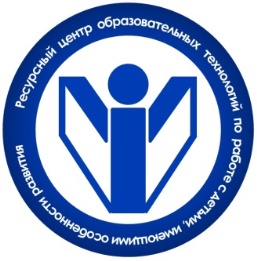 ХАНТЫ-МАНСИЙСКОГО АВТОНОМНОГО ОКРУГА - ЮГРЫБюджетное учреждение высшего образования Ханты-Мансийского автономного округа - Югры«Сургутский государственный педагогический университет»Региональный ресурсный центр образовательных технологийпо работе с детьми, имеющими особенности развитияМуниципальное бюджетное общеобразовательное учреждение «Средняя школа №8», г. НижневартовскПРОГРАММАСеминара-практикума«ИНКЛЮЗИВНОЕ ОБРАЗОВАНИЕ И ЕГО НЕПРЕРЫВНОСТЬ НА ВСЕХ ЭТАПАХ ОБРАЗОВАТЕЛЬНОЙ ВЕРТИКАЛИ»31 мая 2022 г.Сургут,НижневартовскЦель мероприятия – диссеминация опыта работы педагогов образовательных организаций Ханты-Мансийского автономного округа – Югры по вопросам воспитания и обучения детей с ограниченными возможностями здоровья в условиях инклюзивного образования с применением современных образовательных технологий коррекционно-развивающей работы.Форма проведения – семинар-практикум.Уровень проведения семинара-практикума: региональный.Дата и время проведения семинара-практикума: 31 мая 2022 года, 13.00 - 16.30Семинар-практикум проводится в режиме онлайн.Подключение к семинару-практикуму на платформе Webinar по ссылке:https://events.webinar.ru/surgpu/11494877Организаторы проведения семинара-практикума: Научные сотрудники Регионального ресурсного центра по работе с детьми, имеющими особенности развития, бюджетного учреждения высшего образования «Сургутский государственный педагогический университет»Администрация Муниципального бюджетного общеобразовательного учреждения «Средняя школа №8», г. НижневартовскУчастники семинара-практикума: научные сотрудники Регионального ресурсного центра образовательных технологий по работе с детьми, имеющими особенности развитии бюджетного учреждения высшего образования Ханты-Мансийского автономного округа – Югры «Сургутский государственный педагогический университет»; руководители и педагоги образовательных организаций Ханты-Мансийского автономного округа – Югры (педагоги-дефектологи, педагоги-психологи, учителя-логопеды, учителя, воспитатели и другие специалисты), в которых обучаются дети с расстройствами аутистического спектра;преподаватели бюджетного учреждения высшего образования Ханты-Мансийского автономного округа – Югры «Сургутский государственный педагогический университет».Контакты Оргкомитета: Региональный ресурсный центр СурГПУ:телефон: 8(3462) 77-40-70 (доб. 787)электронная почта resurs_centre@surgpu.ruБогатая Ольга Федоровна, телефон 8 912 816 30 55Электронная почта Obogataya@mail.ruМуниципальное бюджетное общеобразовательное учреждение «Средняя школа №8», г. Нижневартовск, тел/факс 61-56-68 - приемная, 24-96-40 – директор, электронная почта: school8-nv@bk.ruМодератор проведения семинара-практикума:Богатая Ольга Федоровна, старший научный сотрудник Регионального ресурсного центра СурГПУ.ПРОГРАММАСЕМИНАРА-ПРАКТИКУМАВремя проведенияТема докладаДокладчик13.00-13.10Открытие семинара-практикума.Приветствие участников.Представление модератора.Рассказова Наталья Петровна, ведущий научный сотрудник Регионального ресурсного центра образовательных технологий по работе с детьми, имеющими особенности развития, Бюджетного учреждения высшего образования Ханты-Мансийского автономного округа – Югры «Сургутский государственный педагогический университет», г. Сургут13.10-13.30Тема «Актуальные аспекты инклюзивного образования»Богатая Ольга Федоровна, старший научный сотрудник Регионального ресурсного центра образовательных технологий по работе с детьми, имеющими особенности развития, бюджетного учреждения высшего образования Ханты-Мансийского автономного округа – Югры «Сургутский государственный педагогический университет», г. Сургут13.30-13.45Тема: «Организация работы с детьми ограниченными возможностями здоровья и их социализация в современном образовательном пространстве дошкольной образовательной организации»Кудрявцева Екатерина Олеговна старший воспитатель муниципального дошкольной образовательной организации «Ромашка»13.45-14.00Тема: «Специальные образовательные условия для реализации адаптированных основных программ обучающихся с ограниченными возможностями здоровья и инвалидностью»Серебренникова Оксана Сергеевна, директор Муниципального бюджетного общеобразовательного учреждения «Средняя школа №8», г. Нижневартовск14.00-14.15Тема: «Использование электронных и цифровых образовательных ресурсов в процессе обучения детей с ограниченными возможностями здоровья»Еловикова Наталья Сергеевна, учитель начальных классов Муниципального бюджетного общеобразовательного учреждения «Средняя школа №8», г. Нижневартовск14.15-14.30Тема: «Здоровьесберегающие технологии при организации учебной деятельности с детьми с ограниченными возможностями здоровья»Кондыба Наталья Федоровна, учитель начальных классов Муниципального бюджетного общеобразовательного учреждения «Средняя школа №8», г. Нижневартовск14.30-14.45Тема: «Социальное проектирование с обучающимися с ограниченными возможностями здоровья»Хамитова Лэйсан Ринатовна, заместитель директора Муниципального бюджетного общеобразовательного учреждения «Средняя школа №8», г. Нижневартовск14.45-15.00Тема: «Психологическое сопровождение обучающихся с задержкой психического развития в условиях общеобразовательной школы»Жалнина Ольга Николаевна,  педагог-психолог Муниципального бюджетного общеобразовательного учреждения «Средняя школа №8», г. Нижневартовск15.00-15.15Тема: «Формирование профориентационной компетентности у обучающихся, в том числе у детей с ограниченными возможностями здоровья путем включения в процесс активного планирования своего профессионального будущего»Моргунова Карина Александровна, педагог-психолог Муниципального бюджетного общеобразовательного учреждения «Средняя школа №8», г. Нижневартовск15.15-15.35Тема: «Применение дистанционных образовательных технологий в обучении детей с расстройствами аутистического спектра»Учителя Казённого учреждения Ханты-Мансийского автономного округа-Югры «Нижневартовская общеобразовательная санаторная школа»:Трушкова Лариса Николаевна, учитель;Гайдушенко Наталья Егоровна, учитель-дефектолог,г. Нижневартовск15.40-15.55Тема: «Профессиональное развитие педагога в системе инклюзивного образования» Кузминых Людмила Дмитриевна, заместитель директора по учебно-воспитательной работе Казённого учреждения Ханты-Мансийского автономного округа-Югры «Сургутская начальная школа – детский сад для обучающихся ограниченными возможностями здоровья», г. Сургут16.00-16.30Подведение итогов семинара-практикума.Утверждение резолюции семинара-практикума.Научные сотрудники Регионального ресурсного центра СурГПУ:Богатая Ольга Федоровна, Степанова Галина Алексеевна,Рассказова Наталья Петровна.Серебренникова Оксана Сергеевна, директор Муниципального бюджетного общеобразовательного учреждения «Средняя школа №8», г. Нижневартовск Руководители и заместители руководителей Опорных образовательных центров Ханты-Мансийского автономного округа – ЮгрыПедагоги-дефектологи, педагоги-психологи, учителя, воспитатели образовательных организаций Ханты-Мансийского автономного округа – Югры